SUPPLEMENTARY INFORMATION TO:The youngest ellimmichthyiform (clupeomorph) fish to date from the Oilgocene of South ChinaGengjiao CHEN1, Mee-Mann CHANG2,3, Feixiang WU2, Xiaowen LIAO1 1Natural History Museum of Guangxi Zhuang Autonomous Region, Nanning 530012, China;2Key Laboratory of Evolutionary Systematics of Vertebrates, Institute of Vertebrate Paleontology and Paleoanthropology, Chinese Academy of Sciences, Beijing 100044, China;3College of Earth and Planetary Sciences, University of Chinese Academy of Sciences, Bejing 100049, ChinaAppendix 1S. List of the morphological and meristic characters used in phylogenetic analysis. Characters are mainly adopted from Chang and Maisey 2003 (CM), and Murray and Wilson 2013 (MW). Number following the abbreviation of the publications indicate the character number used in the publications.1. Dorsal outline at dorsal fin origin: [0] smooth; [1] forming a marked angle or apex. (MW1). 2. Parietals: [0] meeting at midline; [1] separated completely by supraoccipital. (CM4, MW2). 3. Supratemporal commissure sensory canal passing through parietals: [0] absent; [1] present. (CM6)4. Supraoccipital crest: [0] low and small; [1] high. (MW3). 5. Ornamentation on skull roof bones: [0] absent; [1] present. (MW4).6. Pre-epioccipital fossa or fenestra: [0] absent; [1] present. (CM3).7. Recessus lateralis: [0] absent; [1] present. (CM1, MW8). 8. Supramaxillary bones: [0] two; [1] one or none. (CM8, MW9).9. Basipterygoid process of parasphenoid: [0] absent; [1] present. (CM11, MW10). 10. Tooth patch on posterior part of parasphenoid: [0] absent; [1] present. (CM10, MW11). 11. Beryciform foramen within anterior ceratohyal: [0] absent; [1] present. (CM12, MW14). 12. Foramen within posterior ceratohyal: [0] absent; [1] present. (MW15).13. Number of branchiostegal rays: [0] more than sixteen; [1] less than sixteen.14. Teeth on entopterygoid: [0] absent; [1] present. (CM9, MW16).15. Dorsal process of posttemporal: [0] slender and sharp; [1] sub-rectangular; [2] broad, wider at distal tip than at midpoint of bone. (MW23).16. Shape of cleithrum: [0] L-like (with a single angle in the bone); [1] S-like (with two angles); [2] almost straight (no angles). (MW22; Marrama and Carnevale, 2016, character 21).17. Number of vertebrae excluding ural centra: [0] less than 50, [1] more than 50 (MW17).18. Halves of neural arches of most abdominal vertebrae: [0] separated medially; [1] fused medially. (MW18). 19. Pleural ribs: [0] all ribs articulate with parapophyses; [1] anteriormost ribs articulate with deep pits on lateral side of all abdominal centra and those located posteriorly articulate with well-developed parapophyses; [2] all ribs articulate with deep pits on lateral side of all abdominal centra. (MW19).20. Epineurals and epipleurals in caudal region: [0] absent; [1] present. (MW20). 21. Epicentrals: [0] absent; [1] present. (MW21).22. Position of pelvic-fin insertion: [0] anterior to the dorsal fin origin; [1] about opposite to the dorsal fin base; [2] far behind dorsal fin base and closer to caudal fin base than to pectoral fin insertion.23. Both dorsal and anal fins very posteriorly placed: [0] absent; [1] present. 24. Number of anal fin rays: [0] less than twenty [1] twenty or more. (MW24).25. Number of hypurals: [0] six or more; [2] less than six. (CM21, MW26).26. First hypural articulating with first ural centrum: [0] present; [1] absent. (CM27, MW28)27. Proximal end of hypural 1: [0] massive; [1] sharp. (MW29).28. Hypural 2: [0] autogenous; [1] fused to first ural centrum. (CM22, MW27).29. Third hypural: [0] not expanded posteriorly leaving a gap or notch between second and third hypurals; [1] expanded posteriorly, leaving no gap or notch between second and third hypurals. (CM26, MW31). 30. Size of first ural centrum (diural terminology): [0] about equal with first preural centrum; [1] much smaller than first preural centrum. (CM18, MW33). We coded Ornategulum as 1, according to Forey 1973, fig. 7.31. Number of uroneurals: [0] three or two; [1] one. (MW34).32. First uroneural: [0] extending forward to second preural centrum; [1] failed to extend to second preural centrum. (CM25, MC32).33. Fusion of first uroneural and first preural centrum: [0] absent; [1] present. (CM24, MW36).34. First uroneural bearing a dorsal expansion of laminar bone: [0] absent; [1] present. (MW37).35. Parhypural: [0] base/arch of bone fused with preural centrum 1; [1] autogenous. (CM20, MW39).36. Number of epurals: [0] three; [1] less than three. (CM23, MW41).37. Caudal scutes: [0] absent; [1] present. (CM17, MW43).38. Predorsal scutes: [0] absent; [1] present. (CM14, MW46).39. Predorsal scute series: [0] incomplete (absent in anterior part); [1] complete. (CM14, MW47)40. Sub-rectangular scutes in anterior part of predorsal series: [0] absent; [1] present. (MW48). 41. Subrectangular scutes in the posterior part of predorsal series: [0] absent; [1] present. (MW49). State 1 is applied to Sorbinichthys africanus and S. elusive because two of their most posterior scutes are elongate lateral extensive (Murray & Wilson 2011 p7).42. Series of spines on posterior margin of lateral wings of predorsal scutes: [0] absent; [1] present. (MW50).43. Prominent median strong spine on posteriormost predorsal scutes: [0] absent; [1] present. (MW51)44. Size of scutes of predorsal series: [0] all scutes of same size; [1] irregular in size, size of scutes increasing posteriorly. (MW52). Following Murray and Wilson 2013 to consider state 1 ought to apply even if there is only a single irregularly shaped scute, we code Sorbinichthys africanus and S. elusive as 1.45. Predorsal scutes surface with radial ridges: [0] absent; [1] present. (CM15, MW53). 46. Number of predorsals scutes: [0] six to nineteen; [1] twenty or more. (MW54).47. Abdominal scute series: [0] absent; [1] present, with only the pelvic scute; [2]   present, with non-pelvic abdominal scute also. (CM16, MW55, MW56)48. Postpelvic abdominal scutes bearing very prominent and strong ventral spine: [0] absent; [1] present. (MW57).49. Size of lateral wings of abdominal scutes: [0] small; [1] deep, extended upward and covering the abdominal cavity laterally for at least one quarter of the distance from ventral body edge to vertebral column. (MW58).50. Shape of lateral wing of abdominal series scutes: [0] spine-like, with large spaces between wings of scutes; [1] wide or spatula-like, with wings of adjacent scutes contacting to each other for most of their length. (MW59). 51. Number of abdominal scutes: [0] one; [1] twelve to fifteen; [2] nineteen or more. (MW61). 52. Number of postpelvic scute: [0] 2-3; [1] six or more. 53. Postdorsal scute series: [0] absent; [1] present. (MW60).54. Number of predorsal bones (supraneurals): [0] 10 or more; [1] 9 or fewer. (MW62). 55. lateral line scales: [0] present; [1] absent. (CM29).Appendix 2S/3S. Data matrix used in phylogenetic analysis. Each matrix includes 55 characters and 40 taxa with alternative of Chanos/Elops as outgroup. Matrix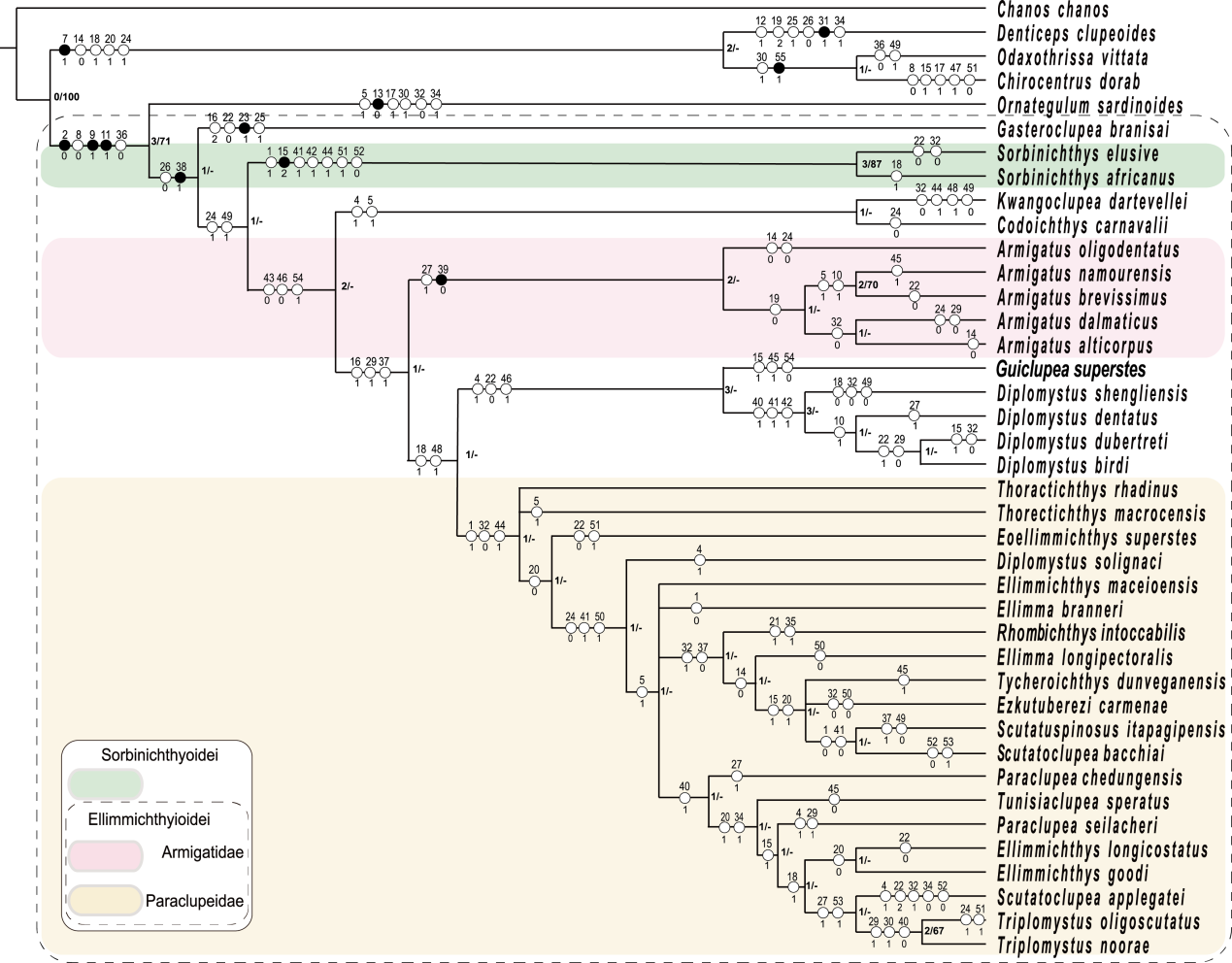 Figure 1S. The strict consensus tree of the four most parsimonious trees with Chanos chanos was used as outgroup taxon (tree length = 189 steps, CI = 0.323, RI = 0.670). Indexes in the right of nodes represent Bremer Index/Bootstrap support values that are higher than 50%. Numbers on each branch represent synapomorphies. Characters above black spot have consistency index of 1.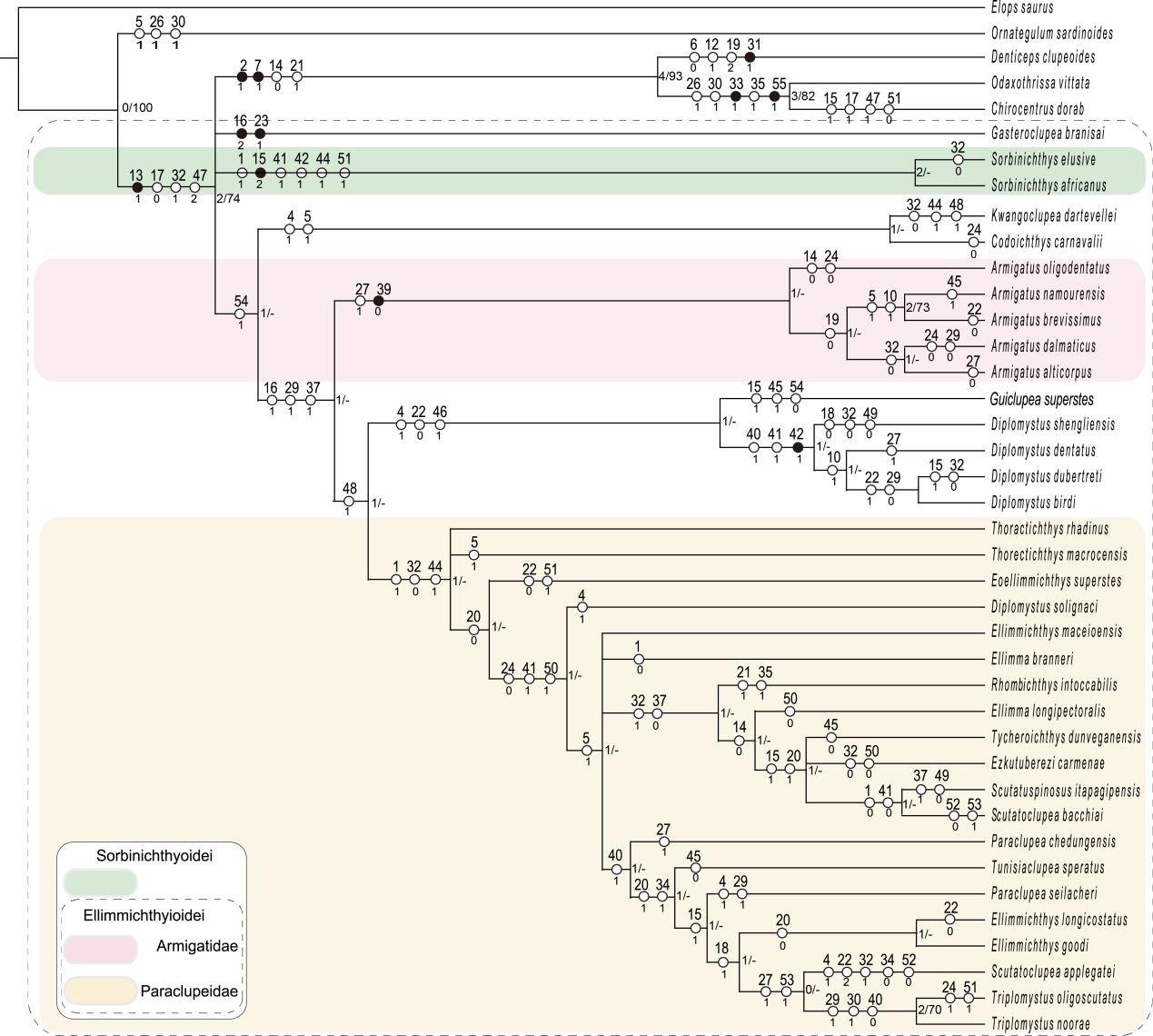 Figure 2S. The strict consensus tree of the sixteen most parsimonious trees with Elops saurus was used as outgroup taxon (tree length = 188 steps, CI = 0.324, RI = 0.671). Indexes in the right of nodes represent Bremer Index/Bootstrap support values that are higher than 50%. Numbers on each branch represent synapomorphies. Characters above black spot have consistency index of 1.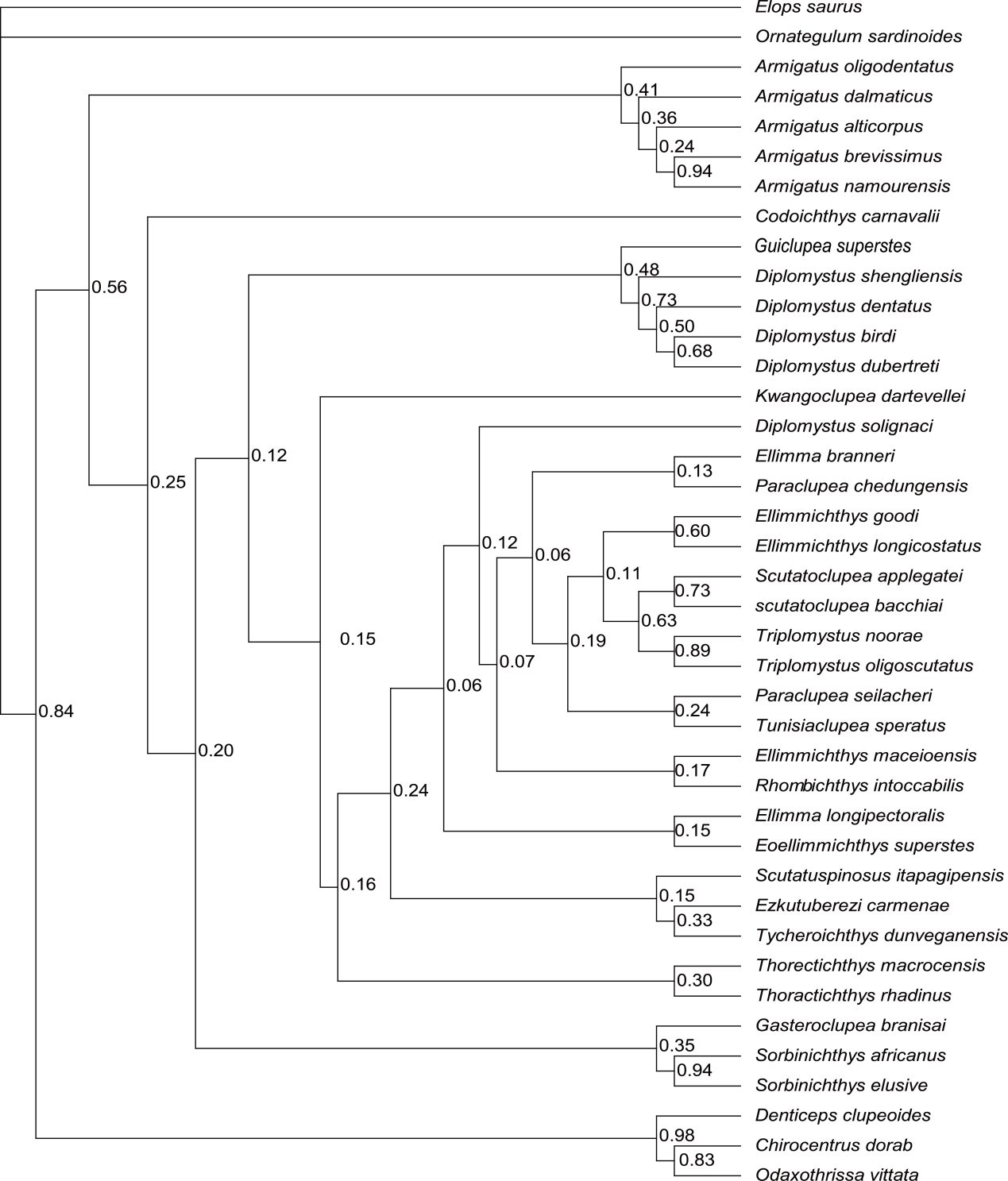 Figure 3S. Tree retrieved by Bayesian phylogenetic analyses with Elops saurus was used as outgroup taxon. The numbers at the internal nodes are the posterior probabilities of the corresponding clades.Taxa00000000011234567890111111111212345678902222222223123456789033333333341234567890444444444512345678905555512345Chanos_chanosElops saurus01000001000000000000001100000100010010010100011000010000000001101100‒‒00010010‒‒------0---------0---‒‒000/‒‒000Armigatus alticorpus00100?00101?100100010101001110000000110000000020102101?Armigatus brevissimus00101100111?11010001?00100111001000011000000002?102101?Armigatus dalmaticus0?100??0?01?110100010100001100000000110000000020102101?Armigatus namourensis001011001110110100010101001110010000110000001020102101?Armigatus_oligodentatus00100?001010100100110100001110010000110000000020102101?Chirocentrus dorab01100110000010101101100101110101101100--------1-000-0?1Codoichthys carnavalii00111?00?0???0000?11?100000100010000?11000000020102101?Denticeps clupeoides01100011000110000121100110010011010100--------200021000Diplomystus birdi0011010011??1?0101?10101000100010?00011111000121102101?Diplomystus dentatus00110100111011?101?100010011100100001111110001211021010Diplomystus dubertreti0011?100?????01101?1?1010??100?00000?111110001211???01?Diplomystus_shengliensis00110?0010??110?00?1?00100?11000000011111100012?00??01?Diplomystus solignaci	1?110?0010???1?10110010000011000???0111?1?010?21112101?Ellimma branneri00101?00101?11010?10?100000100000000111010111021112101?Ellimma_longipectoralis10101??010???0010110?101?00100010?00011010111021102101?Ellimmichthys goodi	10101?00??1??11101101100000100000100111110111021112101?Ellimmichthys longicostatus10101?00?01??11101101000000100000100111110111021112101?Ellimmichthys maceioensis1?101?00?????1?10????100?00110000000?110101110211?2?01?Eoellimmichthys_superstes10100?001???11010110?001??????????0?111000111021101101?Ezkutuberezi_carmenae1010??00?0??10?10111?001?00110000001011?10111?21102?00?Gasteroclupea_branisai00100?0???1?110200?10010101000010000011100100120002?00?Guiclupea terminalus00110?00?01011110111?001000110010000111000001121102100?Kwangoclupea dartevellei0011110010??????0??1?101?00100000000011000010?210?2101?Odaxothrissa_vittata01100111000010000101110101110101101000--------201021001Ornategulum sardinoides00101100101?01?01001?1000101?100010000--------0-----000Paraclupea chedungensis10101?001010110100?0?100001100000000111110111021112101?Paraclupea seilacheri10111100101111110011?100000110000?00111110111021112101?Rhomichthys_intoccabilis10101100101?110101101100?00110010010011010111021112101?Scutatoclupea applegatei10111???10???1110111?200?01100010000111110111021112011?Scutatoclupea bacchiai00101????0?????101?1?20000?110????0?01100011?021112011?Scutatuspinosus itapagipensis00101?00?010101101110000000110010000111000111021012100?Sorbinichthys africanus10100?0010??112001110101?0000001000?011011110120101000?Sorbinichthys elusive1?100?00?0???1200011?001000000000000011011110120101000?Thorectichthys macrocensis10101?001010110101110101000110000000111000010021102101?Thoractichthys rhadinus10100?001010110101110101000110000000111000010021102101?Triplomystus noorae1010110010??111101111100001111000100111010111021112111?Triplomystus oligoscutatus1010110010??111101111101001111000100111010111021111111?Tunisiaclupea speratus10101??0101?110100110100000100000100111110110021112101?Tycheroichthys dunveganensis10100?0010??1011011101010???00010001011010110021112101?